	Акция «С Новым годом, ветеран!» продолжается	В преддверии Нового года в рамках акции «С Новым годом, ветеран!» членами Вороновского районного совета ветеранов вручены подарки в виде продуктовых наборов ветеранам войны, узникам концлагерей и ветеранам труда, высказаны самые теплые слова пожеланий в Новом году.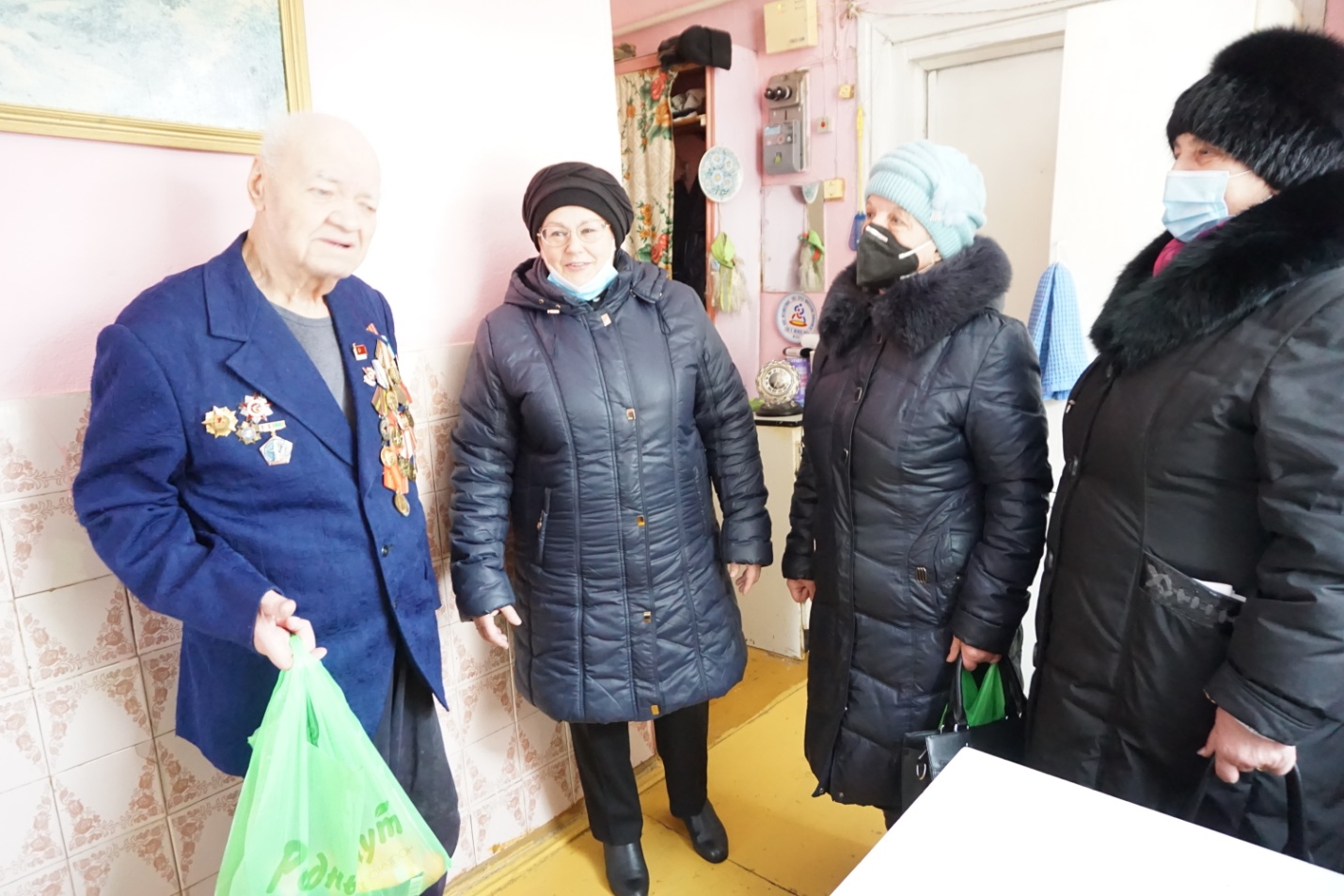 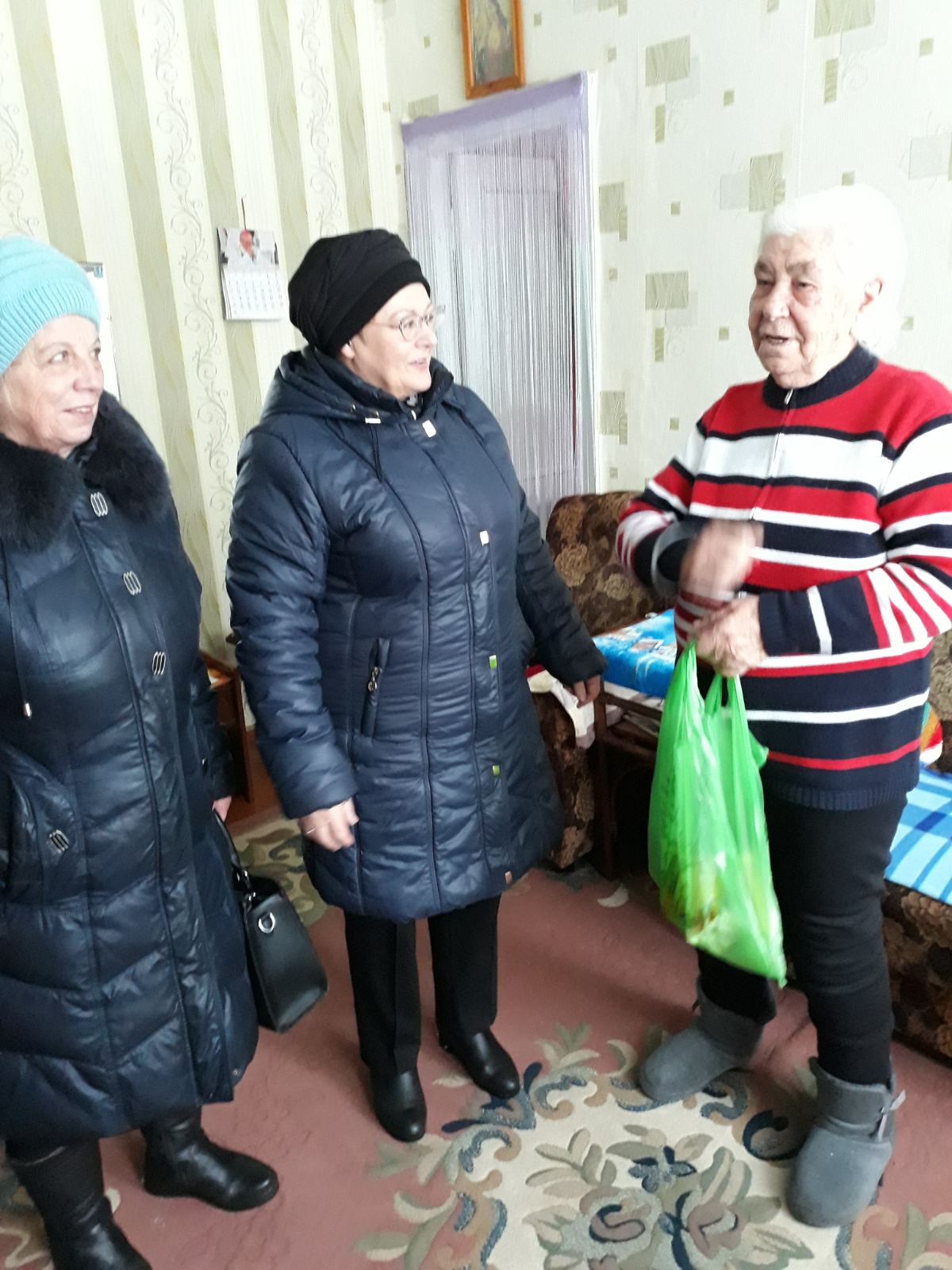 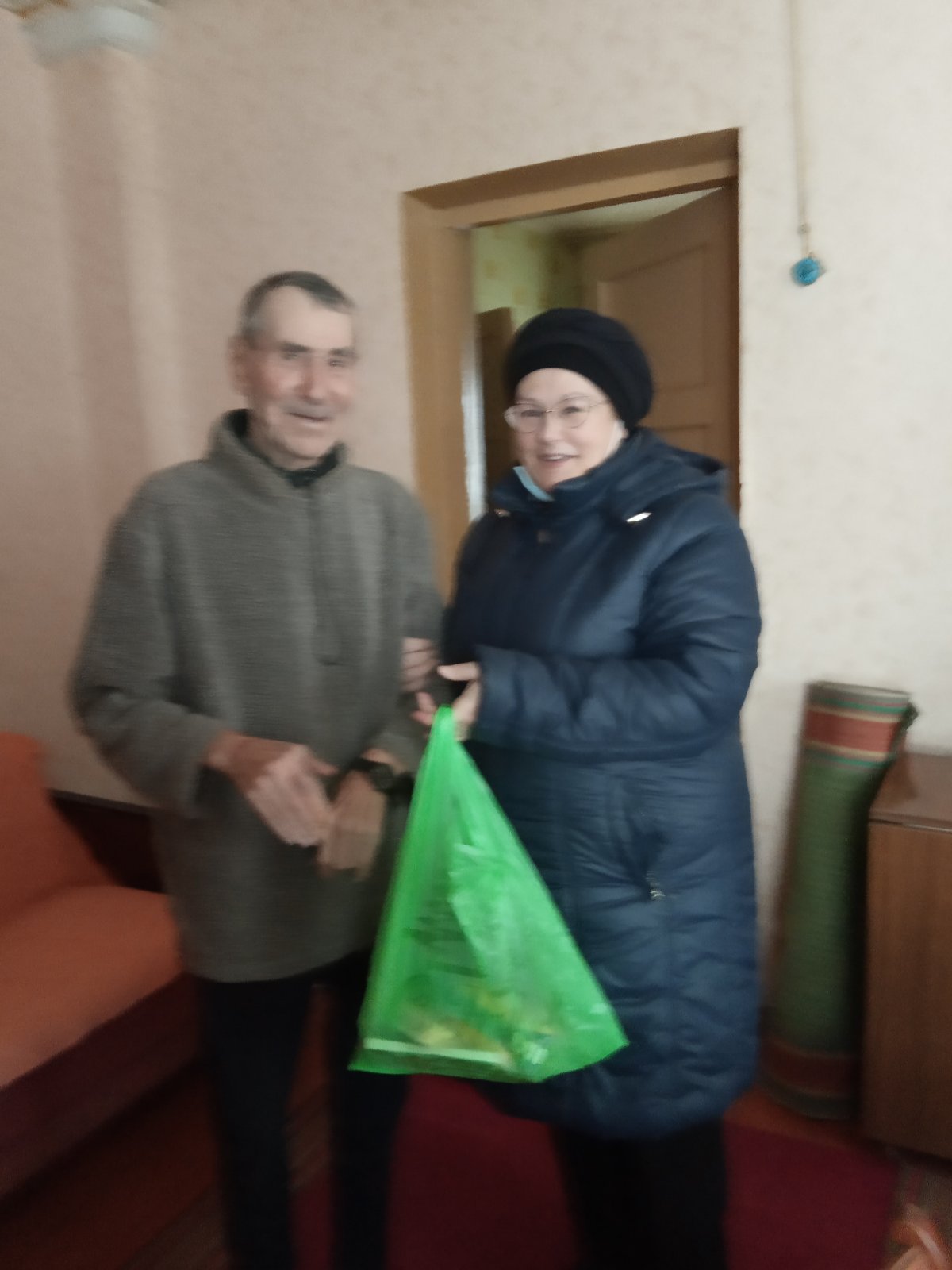 